Associated Student Government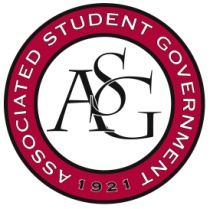 University of ArkansasASG Senate Bill No. 12Author(s): Senator J.P. Gairhan, FLF Member Maria Calderon, Katie KeenSponsor(s): Director of Readership Abigail Walker, Senator Spencer Bone, Senator Clay Smith, Senator Ashton Yarbrough, Chair of Senate Will Watkins Spanish Funding Bill 	Whereas,		The University of Arkansas has always acted as a 					community leader both in Fayetteville and the greater 					Northwest Arkansas area, and 	Whereas, 	 	That commitment is seen through initiatives both 					large and small, proving just how critical the 						university is in our region of the state, and 	Whereas,		The Spanish Department within the J. William 						Fulbright College of Arts and Sciences has shown past 					support with a service learning class partnered with 					the "Sin Limites” (Without Limits) non-profit 						organization that works with J.O. Kelley Middle 					School and Lowell Elementary School to reinforce 					bilingualism, andWhereas, 	 The Spanish Department does not have the funding to pay for the books used with students in the program. It is required that all the books be purchased, and the 	book does not belong to the university student since it 	is a gift for the students. This financial burden is usually carried by university students of the class, adding to their expenses on top of current book costs. Let it be therefore resolved,	That the Associated Student Government Senate allocate $450.00 from the Senate Allocations Budget (LS-PROG) in order to be used to purchase 50 copies of the book “El Color de Mis Palabras” by Lynn Joseph for $6.99 per copy, and Be it finally resolved,	Any remaining money be reallocated back to the Senate Allocations Budget (LS-PROG)Official Use OnlyAmendments: line 30, line 32-35										Vote Count:  	Aye 		 	Nay 		 	Abstentions 		Legislation Status: 	Passed 		Failed 		 	Other 			___________________________			________________Will Watkins, ASG Chair of the Senate	Date___________________________			________________Connor Flocks, ASG President	Date